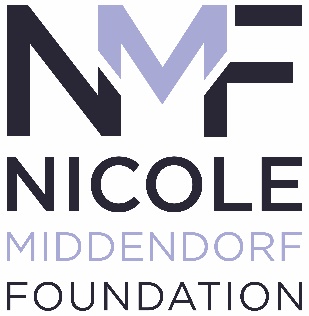 Annual Luncheon Friday, October 14, 2022Sponsorship RegistrationSponsor Name:____________________________________________________________________________________Contact Name:____________________________________________________________________________________Address:_________________________________________________________________________________________City, State, Zip:___________________________________________________________________________________Phone:____________________________________  Email: ________________________________________________Sponsorship Packages_____ Platinum Sponsor $3,000		_____ Gold Sponsor $2,000		_____ Silver Sponsor $1,500	_____ Table Sponsor $550 		_____ Wall of Wine Sponsor $500Payment Check enclosed (Payable to The Nicole Middendorf Foundation) Credit Card (Enter information below or register at www.nicolemiddendorf.com)Circle One: 	MasterCard		VISA		Discover		American ExpressName on Credit Card:_______________________________________________________________________________Card Number:___________________________________________ Exp. Date:_____________ Security Code:________Billing Address (if different than above)_________________________________________________________________City, State, Zip:____________________________________________________________________________________Cardholder’s Signature:______________________________________________________________________________Please return to: Attn: Janiecea Tyson, Prosperwell Financial, 4300 Baker Road Minnetonka, MN 55343For more information contact hello@nicolemiddendorf.com